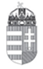 Magyarország nagykövetsége Zágráb	Heti gazdasági figyelő - HORVÁTORSZÁGVÁLLALATI HÍREKFabris Perusko, az Agrokor rendkívüli biztosa beszámolót tartott a horvát parlament gazdasági bizottságában. Folytatódnak a tárgyalások a hitelezőkkel a kiegyezési megállapodás szövegének összeállítása érdekében. Martina Dalic miniszterelnök-helyettes, gazdasági miniszter megerősítette, hogy a magán-nyugdíjpénztárakat veszteség éri majd a rendezés során, mivel azok korábban nagy mennyiségű Agrokor-részvényt vásároltak.Az osztrák Strabag cég valamint az olasz Astaldi és török Ictas cégekből álló konzorcium bejelentette, hogy külön-külön közigazgatási pert indít a Peljesac-híd kivitelezőjének kiválasztása ellen. A Strabag a periratban kérni fogja a szerződés aláírásának felfüggesztését a per lezárásáig. Amennyiben a Közigazgatási Bíróság az indítványt elfogadja, úgy veszélybe kerülhet a projekt határidőn belüli megvalósítása, így Horvátország elveszítheti a hídépítésre elnyert európai uniós támogatást. Oleg Butkovic, tengerügyi, közlekedési és infrastruktúráért felelős miniszter bejelentette, hogy a közigazgatási per nem változtat a terveken. A szerződést 2018. április 23-án aláírták a kínai China Road and Bridge Corporation céggel (külön jelentés készült). GAZDASÁGI HÍREKA kormány közvitára bocsátotta a Krk szigeti Omisaljban létesítendő LNG-terminálról szóló törvényjavaslatot. A projekt szerint az úszóterminál üzembe helyezését 2020-ra tervezik, a határidő szűkössége miatt döntöttek külön jogszabály (ún. lex specialis) megalkotásáról. Eszerint terminál helyét az állam kisajátítaná, az üzem szárazföldi és tengeri területét koncesszióba adná az üzemeltetőnek 99 évre. Ennek bevételből kárpótolnák a Krk szigeti önkormányzatokat az idegenforgalmi bevételeik kiesése miatt.2018. április 19-én az LNG Hrvatska vállalat közgyűlése leváltotta Goran Francic-ot, a cég igazgatóját, és helyére Barbara Doricot nevezte ki, a szénhidrogénekért felelős állami ügynökség (Agencija za ugljikovodike) eddigi vezetőjét. Sajtóforrások szerint a döntés mögött az állhat, hogy a Krk-szigetre tervezett LNG-terminál kapacitás-lekötés első körös határideje 2018. április 8-án lezárult, és mindössze az éves összkapacitás (2,6 Mrd m3) négy százalékára érkezett be ajánlat, egyetlen cégtől, az INA-tól.A Mezőgazdasági Minisztérium, a HAMAG BICRO (Horvát kisgazdasági, Innovációs és Befektetési Ügynökség) és a HBOR (Horvát Újjáépítési és Fejlesztési Bank) fél milliárd HRK (68 M EUR) értékű hitelcsomagot biztosított a vidékfejlesztési, mezőgazdasági beruházásokra, 0,5-1,5 százalékos, illetve a tejipari beruházások esetén 0,1 százalékos kamat mellett. A hitelt forgóeszközök (élő állat, egy éves növények, használt berendezések) beszerzésére is fel lehet használni.Zdravko Maric pénzügyminiszter bejelentette, hogy a nemzetközi pénzpiacon államkötvényeket tervez kibocsátani a június folyamán lejáró 6 milliárd HRK (810,8 M EUR) államkötvény, valamint a 750 M EUR értékű Eurobond kötvény újrafinanszírozására.MAKROGAZDASÁGI MUTATÓKA világgazdaságról szóló IMF becslése szerint a horvát gazdaság növekedési üteme 2018-ban azonos lesz a tavalyival: 2,8 százalék. 2019-re 2,6 százalékos növekedést becsülnek. Az előrejelzésük szerint 2018-ban a munkanélküliségi ráta 12,0 százalék, 2019-ben pedig 11,2 százalék lesz.KORMÁNYHATÁROZATOKA kormány a 2018. április 19-i ülésén az alábbi gazdasági vonatkozású határozatokat hozta:Elfogadta szélessávú távközlési infrastruktúra fejlesztésének nemzeti programját, amely elehetővé teszi majd a következő – ún. 5. generációs – csatlakozási hálózatok fejlesztését. A projekt értéke 101,4 M EUR, amelyre az Európai Bizottság 2017. június 6-án 85 százalékos (86,2 M EUR) támogatást hagyott jóvá.